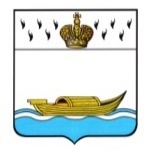 АДМИНИСТРАЦИЯВышневолоцкого городского округаПостановлениеот 18.06.2020                                                                                                   № 260г. Вышний ВолочекО проведении месячника безопасности людей на водных объектахв летний период 2020 годаВ соответствии с Федеральными законами от 21.12.1994 № 68-ФЗ «О защите населения и территорий от чрезвычайных ситуаций природного и техногенного характера», от 06.10.2003 № 131-ФЗ «Об общих принципах организации местного самоуправления в Российской Федерации»,  Водным кодексом Российской Федерации, планом основных мероприятий муниципального образования Вышневолоцкий городской округ в области гражданской обороны, предупреждения и ликвидации чрезвычайных ситуаций, обеспечения пожарной безопасности и безопасности людей на водных объектах на 2020 год, в целях обеспечения безопасности населения на водных объектах Вышневолоцкого городского округа в летнем периоде 2020 года и недопущения гибели людей на воде, Администрация Вышневолоцкого городского округа постановляет:В период с 22.06.2020 по 31.08.2020 провести месячник безопасности людей на водных объектах в летний период 2020 года на территории муниципального образования Вышневолоцкий городской округ Тверской области.2. Заместителю Главы Администрации Вышневолоцкого городского округа, заместителю председателя КЧС и ОПБ Вышневолоцкого городского округа (Д.Г. Морозов) организовать:2.1. уточнение потребности и выделение необходимых сил и средств на выполнение мероприятий по обеспечению безопасности людей на водных объектах Вышневолоцкого городского округа;2.2. контроль за обеспечением безопасности проведения на водных объектах Вышневолоцкого городского округа праздников и других массовых мероприятий, проводимых Администрацией Вышневолоцкого городского округа.3. Руководителю Управления ГОЧС администрации Вышневолоцкого городского округа (В.А. Адамович) организовать:3.1. проведение мероприятий по пропаганде мер безопасности населения Вышневолоцкого городского округа на водных объектах с использованием средств массовой информации и общественных организаций;3.2. проведение совместных профилактических рейдов на водных объектах Вышневолоцкого городского округа с представителями ГИМС Главного управления МЧС России по Тверской области, с МО МВД России «Вышневолоцкий» и другими общественными организациями с целью выявления опасных мест массового отдыха людей на воде; 3.3. проведение тренировки по действию оперативного дежурного ЕДДС МКУ «ЕДДС Вышневолоцкого городского округа» при возникновении происшествия на водоемах Вышневолоцкого городского округа;3.4. совместно с руководителем Управления территориальной политики и социально-административного развития сельских территорий администрации Вышневолоцкого городского округа (Н.Ф. Рябкова) выставление аншлагов с информацией о запрете купания в необорудованных местах и опасных местах.4. Руководителю Управления образования администрации Вышневолоцкого городского округа (Н.Н. Аламанова): 4.1. активизировать профилактическую работу по обеспечению безопасности и охраны жизни детей на водных объектах Вышневолоцкого городского округа в летний период в дошкольных и общеобразовательных учреждениях в онлайн-режиме;4.2. организовать проведение онлайн-мероприятий «Мои безопасные каникулы!» по темам: «Правила безопасности на воде», «Основы самоспасания и оказания помощи людям, терпящим бедствие на воде». 5. Рекомендовать руководителям предприятий, организаций и учреждений Вышневолоцкого городского округа активизировать работу в период проведения месячника безопасности людей на водных объектах по доведению до своих работников правил поведения на водных объектах Вышневолоцкого городского округа в летний период.6. Рекомендовать межмуниципальному отделу Министерства внутренних дел России «Вышневолоцкий» (Д.А. Дущак):6.1. проводить плановые патрулирования и проверку мест массового отдыха людей в летний период с целью выявления лиц, употребляющих спиртные напитки, засоряющих прилегающую территорию мусором и нарушающих общественный порядок;6.2. при проверке документов транспортных средств, проводить действия по выявлению плавсредств без правоустанавливающих документов и находящихся в розыске.7. Контроль за исполнением настоящего постановления возложить на заместителя Главы Администрации Вышневолоцкого городского округа     Д.Г. Морозова.8. Настоящее постановление вступает в силу со дня его принятия и подлежит официальному опубликованию в газете «Вышневолоцкая правда» и размещению на официальном сайте муниципального образования Вышневолоцкий городской округ Тверской области в информационно-телекоммуникационной сети «Интернет».Глава Вышневолоцкого городского округа                                         Н.П. Рощина